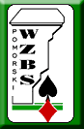 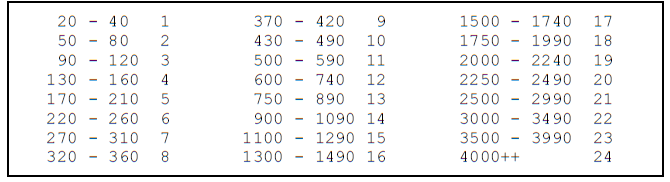 BoardVulContractLeadTricksScoreScoreIMPSIMPSBoardVulContractLeadTricksNSEWHV17-18NS19EW20AllSumBoardVulContractLeadTricksScoreScoreIMPSIMPSBoardVulContractLeadTricksNSEWHV25EW26All27-28NSSumBoardVulContractLeadTricksScoreScoreIMPSIMPSBoardVulContractLeadTricksNSEWHV1-2NS3EW4AllSumBoardVulContractLeadTricksScoreScoreIMPSIMPSBoardVulContractLeadTricksNSEWHV21NS22EW23All24-Sum